Maths Long term planner  LKS2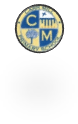 Maths Long term planner  LKS2Maths Long term planner  LKS2Maths Long term planner  LKS2Maths Long term planner  LKS2Maths Long term planner  LKS2Maths Long term planner  LKS2Maths Long term planner  LKS2Maths Long term planner  LKS2Maths Long term planner  LKS2Maths Long term planner  LKS2Maths Long term planner  LKS2Maths Long term planner  LKS2TermWeek 1Week 2Week 3Week 3Week 4Week 4Week 4Week 5Week 6Week 7Week 7Week 8AutumnPlace ValuePlace ValueAdd & SubtractAdd & SubtractAdd & SubtractAdd & SubtractAdd & SubtractTimeShape Statistics StatisticsAutumnPlace ValueAdd & subtractMultiplication/ Division (Y3) (Y4)Multiplication/ Division (Y3) (Y4)Test WeekTest WeekTest WeekMultiplication/ Division (Y3) (Y4)Multiplication/ Division (Y3) (Y4)Multiplication/ Division (Y3) (Y4)Multiplication/ Division (Y3) (Y4)3 daysGAPSpring3 daysGAPSTEM / Maths WeekFractionsFractionsFractionsFractionsFractionsPosition & DirectionPosition & DirectionSpring4 operations4 operationsMass & capacityMass & capacityTest weekTest weekTest weekLength, perimeter & areaLength, perimeter & areaSummerFractionsFractionsDecimalsDecimalsDecimalsDecimalsDecimalsDecimalsDecimalsSummer3 daysMoneyTest Week MoneyShapeShapeShapeShapeGAP Problem Solving/ InvestigationsGAP Problem Solving/ InvestigationsGAP Problem Solving/ Investigations3 days3 daysFocus Focus Test weeksTest weeksReview time/GAPReview time/GAPNumberNumberNumberMeasuresMeasuresGeometryGeometry